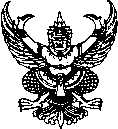 บันทึกข้อความส่วนราชการ  โรงเรียนธีรกานท์บ้านโฮ่ง  สำนักงานเขตพื้นที่การศึกษามัธยมศึกษาเขต 35ที่.....................................................................................วันที่..............เดือน.....................................พ.ศ.........................เรื่อง  รายงานผลการไปราชการเรียน  ผู้อำนวยการโรงเรียนธีรกานท์บ้านโฮ่ง	ตามคำสั่ง/หนังสือ/บันทึกข้อความ ที่............................ลงวันที่.........................................................................ให้ข้าพเจ้า.........................................................พร้อมด้วย...............................................................................................เดินทางไปราชการในการเข้ารับ 	 การประชุม			 การฝึกอบรม				 การสัมมนา		 การศึกษาดูงาน 			 การนำเสนอผลงานวิชาการ		 อื่นๆ.................. เรื่อง................................................................................................................................................................................ณ...................................................................................................ตั้งแต่วันที่............................................รวม............วัน	บัดนี้การปฏิบัติหน้าที่ราชการที่ได้รับมอบหมายได้เสร็จเรียบร้อยแล้ว ข้าพเจ้าขอรายงานสรุปผล ดังนี้.………........................................................................................................................................................................................... .........................................................................................................................................................................................เสนอแนะแนวทาง/ผลที่คาดว่าจะนำมาพัฒนางานของโรงเรียน........................................................................................................................................................................................................................................................................................................................................................................................................................................................................เอกสาร/หลักฐานที่แนบ	      รูปภาพ		 สำเนาเกียรติบัตร	      อื่นๆ.......................................งบประมาณที่ใช้...........................................บาท   (.......................................................................................................)จึงเรียนมาเพื่อโปรดทราบ                                                  ความเห็นรองผู้อำนวยการโรงเรียน                                                                                 .............................................................................                                                                                (ลงชื่อ) .....................................................ผู้รายงาน		        …………………………………………………………………….                          (..................................................)			        …………………………………………………………….........ตำแหน่ง .........................................................                          (ลงชื่อ) ...............................................................                                                                                                                                                       (นางสาวเขมจิรา  บริภารักษ์)                                                                                        รองผู้อำนวยการกลุ่มบริหารงานบุคคลความเห็นผู้อำนวยการโรงเรียน.........................................................................................................................................................................................…………………………………………………………………………………………………………………………………………………………………….                                                                               (ลงชื่อ)....................................................................                                                                                                (นายนิพนธ์  แสงเนตร)                                                                                        ผู้อำนวยการโรงเรียนธีรกานท์บ้านโฮ่งหมายเหตุ  1.  แนบสำเนาเอกสารที่เกี่ยวข้องกับการประชุม/การอบรม/การสัมมนา/การศึกษาดูงาน และหรือสำเนาคำสั่งฯ พร้อมกับรายงานฉบับนี้              2.  ส่งรายงานพร้อมทั้งเอกสารที่เกี่ยวข้องให้ผู้บังคับบัญชาตามลำดับขั้น ภายใน 7 วัน หลังสิ้นสุดการประชุม/การอบรม/การสัมมนา/การศึกษาดูงาน